Onze visie: het Artistiek Pedagogisch Project               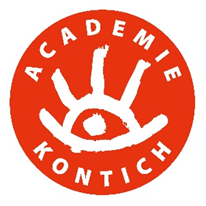 Academie Kontich wil haar leerlingen anders leren kijken. De juistebeeldtaal, techniek, inhoud en interpretatie vinden is een zoektocht voor elke leerling en docent.Leerlingen worden aangemoedigd om levenslang te blijven leren. Een volmaking van een discipline/studierichting is geen eindpunt. De leerling wordt begeleid in het uitzetten van een individueel artistiek traject en vervolgtraject.Zowel verticaal als horizontaal worden leerlingen warm gemaakt om hun blik te verruimen.Een derde graad krijgt de kans om op een bewuste manier te proeven van andere ateliers wanneer het einde van het huidig traject in zicht is.Een vierde graad wordt individueel bijgestaan om te onderzoeken of het gebaat is met een uitdiepingstraject binnen de eigen discipline, of een meerwaarde vinden in een parallel traject onder de vorm van een Cross-over atelier of korte studierichting.Elke leerling aan onze academie is uniek en verwerft naast technische vaardigheden ook nieuwe inzichten over kunst en cultuur.Kunst en Cultuur beperkt zich niet tot het vak Kunst en Cultuur. Onze docenten kaderen hun opdrachten in een groter geheel van voorbeelden en illustraties uit het hedendaagse of geschiedkundige kunstenveld.Buiten de nieuwe digitale kanalen vormt onze uitgebreide kunstbibliotheek een rijke bron aan inspiratie die dagelijks als accuraat en relevant medium wordt ingezet.Leerlingen worden vanaf de eerste graad vertrouwd gemaakt met onze bibliotheek in functie en/of tot toetsing van hun eigen werk. Dagelijks werken leerlingen en docenten uit alle graden met dit medium dat jaarlijks wordt aangevuld met actuele of relevante kunstboeken. Academie Beeld Kontich verwelkomt iedereen met een open geest.Onze Academie kiest voor een aanpak zonder vooroordelen, uitsluiting of politieke uitlating. Wij verwachten van onze leerlingen hetzelfde. Binnen de sociale context van een klasgroep staan respect voor elkaar, elkaars verscheidenheid, hun omgeving, maar ook het materiaal centraal. Leerlingen worden op alle leeftijden aangemoedigd om hierin samen als groep te groeien.Zowel zij die vanuit de amateurkunsten en het verenigingsleven aansluiten, als toekomstige professionele kunstenaars en alle andere geïnteresseerden uit onze diverse samenleving worden uitgedaagd en geprikkeld tot een sterk persoonlijk traject, steeds afhankelijk van hun eigen competenties.Naast het aanbieden van een sterke basis métier binnen een gekozen discipline wordt er van leerling én docent verwacht om niet slechts de vaardigheden van de docent te imiteren, maar om zich vanuit zichzelf de discipline eigen te maken. Binnen eenzelfde opdracht worden uitdiepingslagen aangereikt zodat zowel de beginner als de gevorderde zijn eigen persoonlijke beeldtaal ontwikkelt.De lat hoog, drempel laagElke leerling, zonder enige vereiste voorkennis wordt stap voor stap en volgens zijn competenties begeleid in zijn of haar parcours. We dagen uit en begeleiden doorheen een persoonlijk traject, steeds afhankelijk van de eigen mogelijkheden. We durven resoluut kiezen voor de weg van de geleidelijkheid, maar steeds met het oog op grenzen verleggen en uitdieping van competenties.Onze leerlingen worden in hun traject begeleid door een sterk gedreven enprofessioneel leerkrachtenteam waarbij volop wordt geput uit deeigen expertise als kunstenaar.Naast de technische vaardigheden wordt er gestart vanuit de verwondering. Leerlingen leren hun blik verruimen en met durf naar de wereld te kijken. Op deze manier wordt hun werk in relatie gezet tot wat er zich rondom hen manifesteert.Wij zetten als Academie in op docenten die actief zijn in het kunstenveld. Vaardigheden, inzichten, kunstenkennis is steeds actueel en wordt getoetst aan hedendaagse ontwikkelingen binnen het kunstenveld. Leerlingen worden ook geprikkeld om zich op een respectvolle en beargumenteerde manier te uiten binnen een maatschappijkritische context eigen aan het kunstenaarschap.Academie Kontich wil haar expertise delen en die samen met andere diensten, scholen of culturele partners uit de omgeving verder ontwikkelen.Interlokale samenwerkingen worden zowel op atelierniveau als op Academieniveau aangemoedigd.De leerlingen van een eerste of tweede graad gaan op pad om hun beeldende kunsten vanuit de echte wereld aan te scherpen. Een bezoek aan de brandweerkazerne of bv. een deelname aan de cultuurmarkt van de gemeente.De docenten van de eerste en tweede graad zetten hun expertise ook in om klassen van lokale Lagere Scholen uit te nodigen voor een workshop binnen de Academie. Leerlingen van een derde graad nemen deel aan atelier-specifieke wedstrijden, toegepaste symposia, Street-art wandelingen of toegepaste museumbezoeken. Leerlingen van een vierde en specialisatiegraad nemen deel aan plaatselijke tentoonstellingsinitiatieven, kunstmarkten, of wagen zich onder begeleiding van de docent van hun atelier aan lokale of nationale kunstwedstrijden.Met respect voor traditie zetten we in op vernieuwing door ook meeractuele en cross-over kunstvormen en technieken te integreren in het lesaanbod.Inter-discipline, multi-discipline, cross-discipline. Nieuwe technieken vinden hun weg binnen het actuele kunstenveld dus ook binnen onze Academie. Nooit onbezonnen of gratuit, maar binnen een begeleiding in het geschikte atelier en altijd in functie van de specifieke doelstellingen en opbouw van de specifieke studierichting.